АДМИНИСТРАЦИЯНОВОМИХАЙЛОВСКОГО СЕЛЬСКОГО ПОСЕЛЕНИЯМОНАСТЫРЩИНСКОГО РАЙОНА СМОЛЕНСКОЙ ОБЛАСТИП О С Т А Н О В Л Е Н И Еот 04.09.2017г.                                     № 59Об утверждении Порядка определения размера платы за увеличение площади земельных участков, находящихся в частной собственности, в результате перераспределения таких земельных участков и земельных участков, находящихся в муниципальной собственности Новомихайловского сельского поселения Монастырщинского района Смоленской областиВ соответствии с подпунктом 3 пункта 5 статьи 3928 Земельного кодекса Российской Федерации Администрация Новомихайловского сельского поселения Монастырщинского района Смоленской области п о с т а н о в л я е т:1. Утвердить Порядок определения размера платы за увеличение площади земельных участков, находящихся в частной собственности, в результате перераспределения таких земельных участков и земельных участков, в муниципальной собственности Новомихайловского сельского поселения  Монастырщинского района Смоленской области (приложение №1 2. Опубликовать настоящее постановление в информационной газете «Новомихайловский вестник».3. Настоящее постановление вступает в силу после его опубликования.4. Настоящее постановление разместить на официальном сайте Администрации Новомихайловского сельского поселения Монастырщинского района Смоленской области в сети Интернет.Глава муниципального образованияНовомихайловского сельского поселения Монастырщинского районаСмоленской области							 С.В. ИвановПриложение № 1 к постановлению Администрации Новомихайловского сельского поселения  Монастырщинского  района Смоленской области   от 04.09.2017  № 59ПОРЯДОКопределения размера платы за увеличение площади земельных участков, находящихся в частной собственности, в результате перераспределения таких земельных участков и земельных участков, находящихся в муниципальной собственности Новомихайловского сельского поселения Монастырщинского района Смоленской области1. Настоящий Порядок устанавливает правила определения размера платы за увеличение площади земельных участков, находящихся в частной собственности, в результате перераспределения таких земельных участков и земельных участков, находящихся в муниципальной собственности Новомихайловского сельского поселения Монастырщинского района Смоленской области.2. Размер платы за увеличение площади земельных участков, находящихся в частной собственности, в результате перераспределения таких земельных участков и земельных участков, находящихся в муниципальной собственности Новомихайловского сельского  поселения Монастырщинского района Смоленской области, определяется как разница между кадастровой  стоимостью образованного земельного участка, площадь которого увеличилась в результате перераспределения земельных участков, и кадастровой  стоимостью земельного участка, находящегося в частной собственности, до перераспределения земельных участков.3. Кадастровая стоимость земельного участка определяется на основании сведений о кадастровой стоимости земельного участка, выдаваемых уполномоченным федеральным органом исполнительной власти в области государственной регистрации прав на недвижимое имущество и сделок с ним, кадастрового учета и ведения государственного кадастра недвижимости.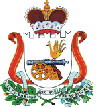 